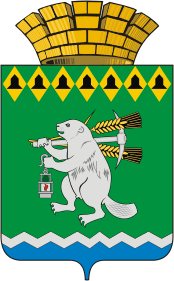 Дума Артемовского городского округаVII созыв36 заседание       РЕШЕНИЕОт 25 января 2024 года                                     			           №_____О повестке 36 заседания Думы Артемовского городского округаВ соответствии со статьей 11 Регламента Думы Артемовского городского округа, принятого решением Думы от 13 октября 2016 года   № 11,Дума Артемовского городского округа РЕШИЛА:Утвердить повестку 36 заседания Думы Артемовского городского округа:О рассмотрении Протеста Артемовского городского прокурора на решение Думы Артемовского городского округа от 16.09.2021 № 879 «О муниципальном земельном контроле на территории Артемовского городского округа». Докладывают: Владимир Степанович Арсенов, председатель Думы Артемовского городского округа; Евгения Павловна Кинзельская, начальник Управления муниципальным имуществом Администрации Артемовского городского округа.О внесении изменений в Порядок применения взысканий за несоблюдение муниципальными служащими Артемовского городского округа ограничений и запретов, требований о предотвращении или об урегулировании конфликта интересов и неисполнение обязанностей, установленных в целях противодействия коррупции. Докладывает Дарья Павловна Мальченко, заведующий отделом организации и обеспечения деятельности Администрации Артемовского городского округа.Об утверждении плана работы Думы Артемовского городского округа на 2024 год. Докладывает Владимир Степанович Арсенов, председатель Думы Артемовского городского округа.Об оперативно-служебной деятельности ОМВД России по Артемовскому району по итогам 2023 года. Докладывает Артем Васильевич Хомченко, начальник отдела МВД России по Артемовскому району подполковнику полиции.Председатель ДумыАртемовского городского округа 		                                 В.С.Арсенов